Серверы, на которых размещен сайт, должны находиться в Российской ФедерацииОснование:Федеральный закон Российской Федерации от 31 декабря 2014 г. N 531-ФЗ "О внесении изменений в статьи 13 и 14 Федерального закона "Об информации, информационных технологиях и о защите информации" и Кодекс Российской Федерации об административных правонарушениях".Сервисы позволяющие определить территориальное положение сервера сайта:http://xseo.in/ipinfoКак узнать ip адрес сервераСписок Хостингов в России:серверы в Москвесерверы в Санкт-Петербургесерверы в ЕкатеринбургуПлатформы по  созданию сайтов для образовательных организаций, сервера которых размещены на территории РФ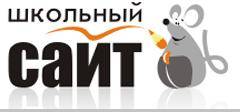 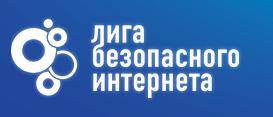 